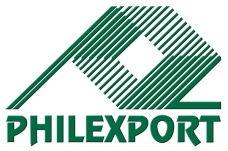 COMPANY PROFILE		OFFICIAL REPRESENTATIVETitleFirst Name		M.I.	Surname		Designation	ALTERNATE REPRESENTATIVETitleFirst Name		M.I.	Surname		Designation		MEMBERSHIP IN OTHER BUSINESS ORGANIZATIONSFORM OF ORGANIZATION & SIZE1/4TYPE OF BUSINESSADDITIONAL INFORMATIONOwner InformationBusiness Information2/4REQUIREMENTS IN APPLYING FOR MEMBERSHIP3/4DATA PRIVACY DISCLAIMER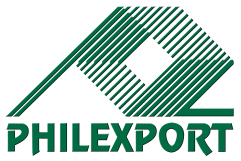 Data Privacy Statement and Consent Form as PHILEXPORT memberI understand and agree that by my voluntary engagement of the services of PHILEXPORT, and by providing my personal information, I am giving consent to PHILEXPORT to collect, store, access, share and process my personal data, whether manually or electronically, which will be used for the purposes of membership with PHILEXPORT, including use of the Common Bonded Warehouse.I am aware of and understand my rights under the Data Privacy Act of 2012 and that while I have the right to object, it is still necessary for PHILEXPORT to collect, store, access, share and process my personal data to inform me of developments and programs, invitations for seminars, workshops and other activities; and enable PHILEXPORT to implement other legitimate services such as advocacy, advisory and facilitation, import & export accreditation & documentation, business matching, project development & management and information collection & dissemination. I am aware that no person other than the relevant PHILEXPORT employees, are authorized to access my personal data held in the database, and that all persons who need to access and process my information are required to maintain its confidentiality and compliance with privacy laws.I also acknowledge and warrant that this waiver frees PHILEXPORT, its officers and employees from any complain, law suit, or damages in relation to this process.I confirm that the contents of this consent form have been explained to me in terms that I understand and that I agree to the provisions stated above.  My signature below signifies my voluntary consent to the above._____________________________________Name and signature of PHILEXPORT MemberCompany 	:	___________________________Position   	:	___________________________Date        	:	___________________________4/4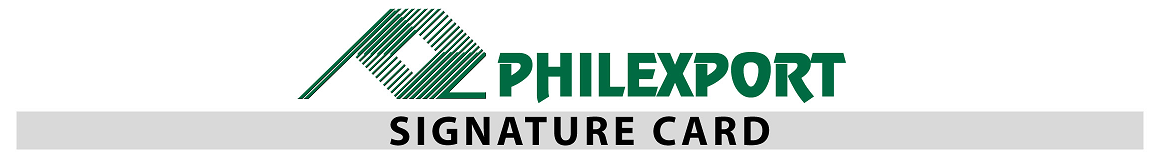 THIS IS CERTIFY THAT THE ABOVE-MENTIONED PERSONSARE THE OFFICIAL REGISTERED REPRESENTATIVES OF OUR COMPANY TO PHILEXPORTCERTITIED BY: ______________________________				DATE: ___________________		       Corporate Secretary(PLEASE NOTIFY PHILEXPORT PROMPTLY OF ANY CHANGE IN THE ABOVE INFORMATION)FORPHILEXPORTUSEONLYMEMBERSHIPAPPLICATION FORMDate Enrolled:                   Date Resigned:MEMBERSHIPAPPLICATION FORMMembership Type Direct :  _________________________ Association : _____________________ Region :  ________________________Sector: ______________________________Services Availed: CPRS Accreditation            ABTC Noted by:_______________________________________ Registered NameTrade NameTINOFFICEFACTORY (If different from Office)Business AddressCity/MunicipalityProvinceRegionZip CodeTelephone No (Include area code)Fax NoE-mail / WebsiteMobile No.Viber AccountMessenger Account Facebook  AccountName of Organization/Association (indicate complete name)1.  2.Form of Organization Corporation                       Partnership  Single Proprietorship        CooperativeRegistration Number   SEC/DTI/CDANo.	Date of RegistrationSize of Company by Assets Micro ( Php 3,000,000 and below) Small ( Php 3,000,001–Php 15M Medium ( Php 15,000,001–Php 100M) Large ( Php 100,000,001 & above)Number of EmployeesOffice:                       Factory:Regular ______         Regular ______Contractual: _____  Contractual: _____Form of Organization Corporation                       Partnership  Single Proprietorship        CooperativeRegistration Number   SEC/DTI/CDANo.	Date of RegistrationSize of Company by Assets Micro ( Php 3,000,000 and below) Small ( Php 3,000,001–Php 15M Medium ( Php 15,000,001–Php 100M) Large ( Php 100,000,001 & above)Year Established (mm/dd/yyyy) Exporter                  Export Trader              Service Provider Manufacturer           Subcontractor Exporter                  Export Trader              Service Provider Manufacturer           SubcontractorOwner/President/CEOPosition Birthday  (mm/dd/yyyy)Gender___  Male             ___  Female      Total Assets (excluding land)OR tick off on opposite row:Total Assets:Total Assets (excluding land)OR tick off on opposite row:___  Micro – P3,000,000 and below___  Small – P3,000,001 to P15,000,000___  Medium – P15,000,001 to P100,000,000___  Large – above P100,000,000 ExporterFinished Products/Services ExportedSpecific Country-Markets Exporter Exporter Exporter Exporter ExporterHow many % of production is exported? Approximate Annual Export Sales (in US$)Annual Sales:Annual Sales: Indirect ExporterProducts/ServicesBuyer  Indirect Exporter PEZA Indirect Exporter NON-PEZA Indirect Exporter Indirect ExporterHow many % of production is indirectly exported?         Manufacturer / Trader /     Service ProviderProducts/ServicesMarkets Manufacturer / Trader /     Service Provider Manufacturer / Trader /     Service Provider Manufacturer / Trader /     Service Provider Manufacturer / Trader /     Service ProviderApproximate Annual Sales Do you do Online Marketing?              FB   Instagram    E-Marketplace (Alibaba, Lazada, etc.)Approximate Annual Domestic Sales Annual Sales: Importer of Raw Materials/Export InputsImported Raw MaterialsCountry Source Importer of Raw Materials/Export Inputs Importer of Raw Materials/Export Inputs Importer of Raw Materials/Export Inputs% of Inputs to Export Production & CostExport Inputs% to Export Production & Cost% of Inputs to Export Production & CostLabor% of Inputs to Export Production & CostRaw materials. Please specify:A. Local1.2.3.4.5.% of Inputs to Export Production & CostB. Imported1.2.3.4.5.% of Inputs to Export Production & CostPower/Energy% of Inputs to Export Production & CostTransport/LogisticsIndustry Classification Associate Automotive Parts and Components Chemicals Electronics Fashion Accessories and Fine Jewelry Fresh and Processed Food Footwear, Leather and Travelgoods Furniture Garments Holiday decors, Gifts and Premiums Housewares Information Technology Products and Services  Metal Manufacturers  Non-metallic Mineral Manufactures Resource-based Products (Traditional and Non-traditional) Textiles, Yarns and Fabrics TourismQuality/Standards Certifications (ex. ISO; HACCP, Organic, etc.)CertificationsInclusive Dates (From – To)(mm/dd/yyyy)Quality/Standards Certifications (ex. ISO; HACCP, Organic, etc.)Quality/Standards Certifications (ex. ISO; HACCP, Organic, etc.)Quality/Standards Certifications (ex. ISO; HACCP, Organic, etc.)Quality/Standards Certifications (ex. ISO; HACCP, Organic, etc.)REQUIREMENTSAccomplished Application FormPhotocopy of: For Corporation – SEC Registration and Articles of Incorporation, By-Laws and General Information Sheet For Partnership – SEC Registration and  Articles of Partnership For Single Proprietorship – DTI Registration  For Cooperative – CDA Registration  For Barangay Micro Business Enterprise (BMBE) – BMBE CertificationMayor’s PermitPhotos of Products or Brochure of ServicesOne (1) 2”X2” colored picture of Authorized Representative /OwnerLocation MapNot included in the DTI WatchlistBIR FORM 2303Latest Financial StatementsNOTE:The Membership Department Officer will conduct a Company Visit of the applicant. SCHEDULE OF MEMBERSHIP FEESDirect PHILEXPORT National MembersAnnual Membership Fee One-time Entrance FeeRegions and Sectoral Business Support Organizations (BSOs) have varying fees adopted by their respective Boards.Please make your CHECK payable to The Philippine Exporters Confederation (Region XI Chapter), Inc.NAME OF COMPANYADDRESSTIN NO.TELEPHONE NO. (S)MOBILE NO. (S)VIBER ACCOUNTMESSENGER ACCOUNT /  FACEBOOK  ACCOUNTFAX NO. (S)E-MAIL ADDRESSMAIN PRODUCT/BUSINESSNAMEPOSITIONSPECIMEN SIGNATURESOFFICIAL REPRESENTATIVEALTERNATE REPRESENTATIVE